Skladanie sílSILY OPAČNÉHO SMERUÚloha: Zistite aká bude výsledná sila pri pôsobení dvoch síl opačného smeru na závažiePomôcky: - sklonné váhy	      - závažie s hmotnosťou m = 0,5 kg, pôsobiace F1 = 5 N	      - opačným smerom pôsobiaca ťahová sila ruky F2 = 2N 	      - silomerPozorovanie: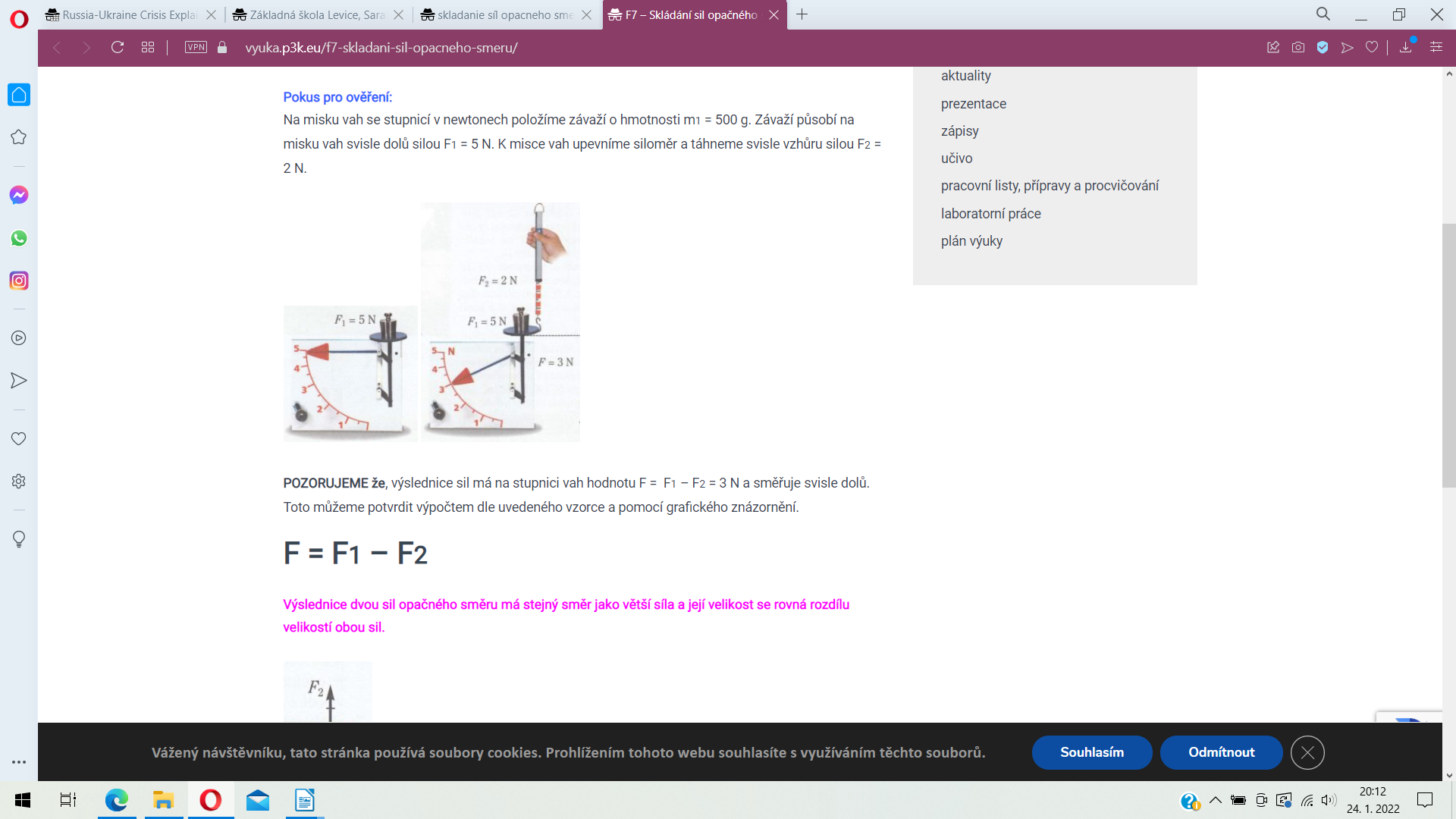 Záver pozorovania:Výslednica síl opačného smeru má rovnaký smer ako väčšia sila a jej veľkosť sa rovná rozdielu veľkostí obidvoch sílMatematickí vyjadrenie síl: F = F1 – F2Grafické znázornenie skladania síl opačného smeru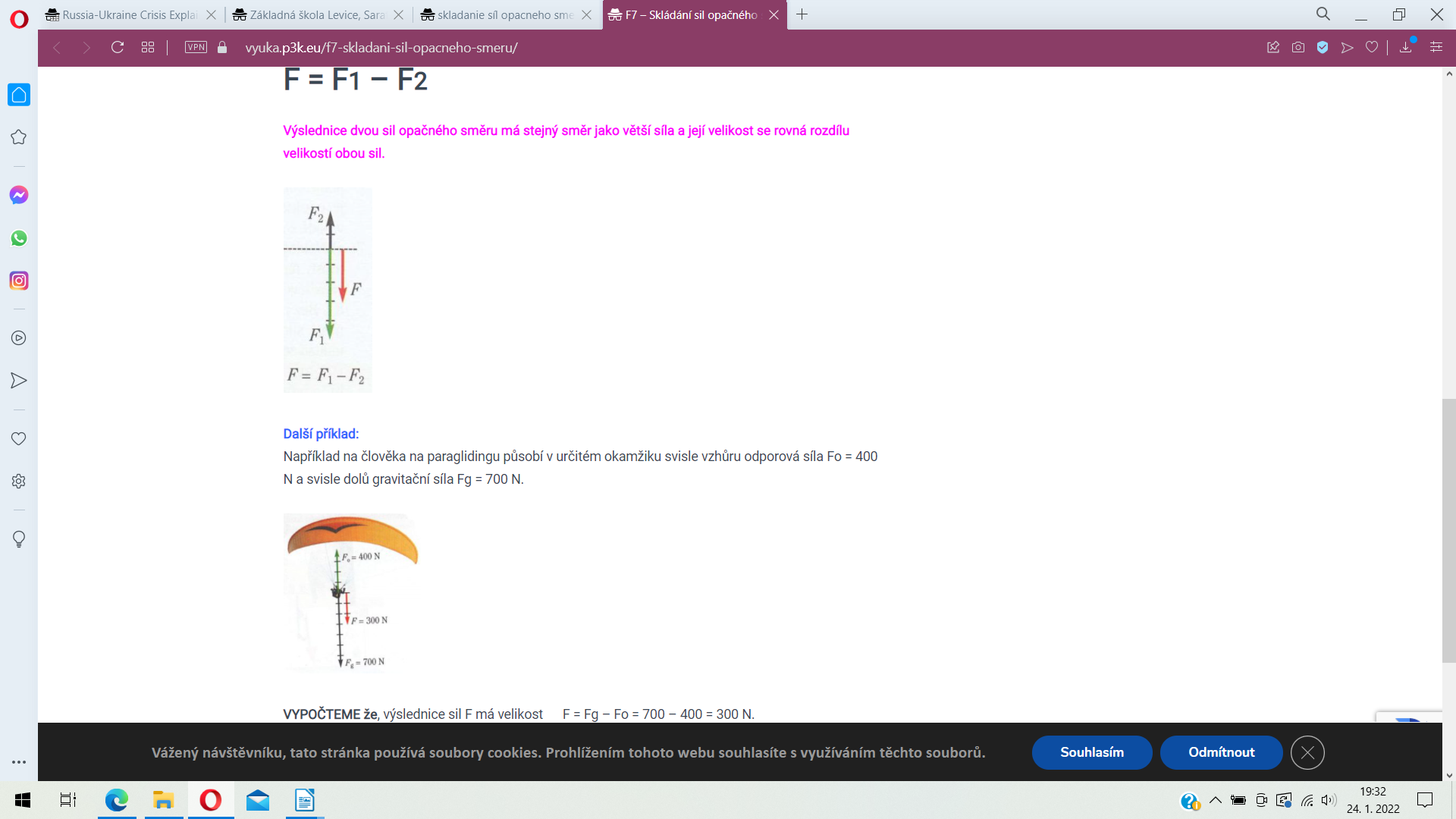 ROVNOVÁHA SÍL (Sily opačného smeru rovnakej veľkosti)Úloha: Zistite aká bude výsledná sila pri pôsobení dvoch síl opačného smeru na závažiePomôcky: - sklonné váhy	      - závažie s hmotnosťou m = 0,5 kg, pôsobiace F1 = 5 N	      - opačným smerom pôsobiaca ťahová sila ruky F2 = 5N 	      - silomerPozorovanie: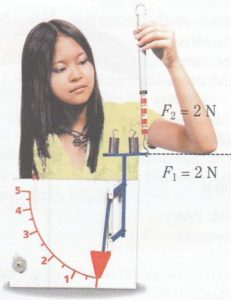 Záver pozorovania:Dve rovnako veľké sily opačného smeru, ktoré pôsobia súčasne na teleso v jednej priamke, sú v rovnováhe.Výslednica síl sa  rovná nule.Matematickí vyjadrenie síl:  F = F1 – F2				  F = 0Grafické znázornenie skladania síl opačného smeru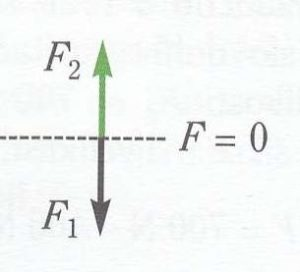 